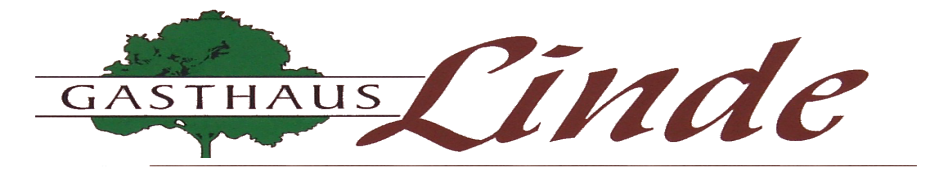 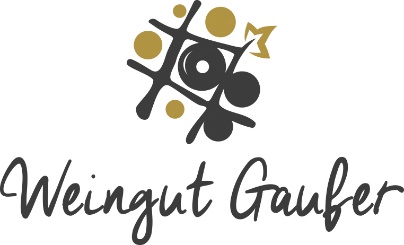 Spargel-Menü VegiAm 21.5.2022 ab 18.00 Uhr Zusammen mit dem Weingut Gaufer aus Ingelfingen Auswahl verschiedener Brote und passende AufstricheSpargel und Hanf Panne-Cotta, Spargelsalat, Hanfküchle, Zitrone BärlauchsuppeCreme-Suppe, Buttercroutons, KräuterölSpargel und Flädle   Kräuterflädle, gegrillter Spargel, Kartoffelplätzchen, Hollandaise Sauerrahm und Erdbeeren Sauerrahm-Mouse, Erdbeergelee und Zitronenmelisse Preis pro Person: 36.90 €